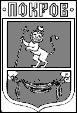 ПОСТАНОВЛЕНИЕГлавы Администрации города ПокровПетушинского района Владимирской области22.03.2023											№ 118О внесении изменений в МП «Дополнительные меры социальной поддержки отдельных категорий граждан муниципального образования «Город Покров» на 2015-2025 годы»В соответствии с Федеральным законом от 06.10.2003 № 131-ФЗ «Об общих принципах организации местного самоуправления в Российской Федерации», Порядком разработки, реализации и оценки эффективности муниципальных программ муниципального образования «Город Покров», утвержденным постановлением главы Администрации города Покров от 23.09.2019 № 297, руководствуясь решением Совета народных депутатов города Покров от 16.02.2023 № 01/43-23 «О внесении изменений в решение Совета народных депутатов города Покров от 25.11.2022 года № 97/39 «О бюджете муниципального образования «Город Покров» на 2023 год и плановый период 2024-2025 годов», ПОСТАНОВЛЯЮ:1. Внести в муниципальную программу «Дополнительные меры социальной поддержки отдельных категорий граждан муниципального образования «Город Покров» на 2015-2025 годы», утвержденную постановлением Администрации города Покров от 15.09.2014 № 326(в редакции постановлений главы Администрации города Покров: от 11.03.2016 № 115, от 23.03.2017 № 142, от 28.08.2017 № 444, от 25.12.2017 № 681, от 16.02.2018 № 96, от 14.12.2018 № 778, от 27.12.2019 № 505, от 26.03.2020 № 151, от 25.08.2020 № 345, от 22.10.2020 №437, от 29.12.2020 № 588, от 27.01.2021 №25, 22.12.2021 № 708, от 24.02.2022 №89, от 12.12.2022 № 719, от 27.12.2022 №766), следующие изменения:1.1. В названии и тексте постановления, в приложении к постановлению название муниципальной программы изложить в следующей редакции: «Дополнительные меры социальной поддержки отдельных категорий граждан муниципального образования «Город Покров».1.2. В паспорте муниципальной программы строку девятую изложить в следующей редакции:1.3. В паспорте муниципальной программы строку десятую изложить в следующей редакции:«1.4. Абзац первый раздела IV. «Сроки реализации программы» изложить в следующей редакции:«Реализацию Программы осуществляют Администрация города Покров, Муниципальное казённое учреждение города Покров «Центр муниципальных услуг» в один этап в период с 2015 г. по 2030 г., включительно.».1.5. Абзац второй раздела VIII. «Ресурсное обеспечение программы» изложить в следующей редакции:«Общий объем средств, предусмотренных на реализацию муниципальной программы 51496,3 тыс.руб., в т.ч.:- бюджет муниципального образования «Город Покров» 50353,1 тыс.руб., по годам:в 2015 году – 2382,2 тыс. руб.в 2016 году - 2696,0 тыс. руб.в 2017 году – 2678,7 тыс.руб.в 2018 году – 3052,0 тыс.руб.в 2019 году – 3115,0 тыс.руб.в 2020 году – 3149,8 тыс.руб.в 2021 году – 3264,3 тыс.руб.в 2022 году – 3231,6 тыс.руб.в 2023 году – 3342,4 тыс.руб.в 2024 году – 3340,5 тыс.руб.в 2025 году – 3350,1 тыс.руб.в 2026 году – 3350,1 тыс.руб.в 2027 году – 3350,1 тыс.руб.в 2028 году – 3350,1 тыс.руб.в 2029 году – 3350,1 тыс.руб.в 2030 году – 3350,1 тыс.руб.- субсидии из бюджета субъекта Российской Федерации 1136,2 тыс.руб., по годам:в 2015 году – 157,0 тыс. руб.в 2016 году - 144,0 тыс. руб.в 2017 году – 158,1 тыс.руб.в 2018 году – 125,2 тыс.руб.в 2019 году – 116,4 тыс.руб.в 2020 году – 123,9 тыс.руб.в 2021 году – 120,1 тыс.руб.в 2022 году – 135,7 тыс.руб.в 2023 году – 55,8 тыс.руб.в 2024 году – 0,0 тыс.руб.в 2025 году – 0,0 тыс.руб.в 2026 году – 0,0 тыс.руб.в 2027 году – 0,0 тыс.руб.в 2028 году – 0,0 тыс.руб.в 2029 году – 0,0 тыс.руб.в 2030 году – 0,0 тыс.руб.- субсидии из бюджета муниципального образования «Петушинский район» 7,0 тыс.руб., по годам:в 2017 году – 1,0 тыс.руб.в 2018 году – 1,0 тыс.руб.в 2019 году – 1,0 тыс.руб.в 2020 году – 1,0 тыс.руб.в 2021 году – 1,0 тыс.руб.в 2022 году – 1,0 тыс.руб.в 2023 году – 1,0 тыс.руб.в 2024 году – 0,0 тыс.руб.в 2025 году – 0,0 тыс.руб.в 2026 году – 0,0 тыс.руб.в 2027 году – 0,0 тыс.руб.в 2028 году – 0,0 тыс.руб.в 2029 году – 0,0 тыс.руб.в 2030 году – 0,0 тыс.руб.».1.6. Форму 1. «Сведения о показателях (индикаторах) программы и их значениях» изложить в новой редакции, согласно приложению № 1 к настоящему постановлению.1.7. Форму 2. «Перечень основных мероприятий программы» изложить в новой редакции, согласно приложению № 2 к настоящему постановлению.1.8. Форму 3. «Финансовая оценка применения мер муниципального регулирования программы» изложить в новой редакции, согласно приложению №3 к настоящему постановлению.1.9. Форму 5. «Ресурсное обеспечение реализации муниципальной программы за счет средств бюджета муниципального образования «Город Покров» изложить в новой редакции, согласно приложению № 4 к настоящему постановлению.1.10. Форму 6. «Прогнозная (справочная) оценка ресурсного обеспечения реализации муниципальной программы за счет всех источников финансирования» изложить в новой редакции, согласно приложению № 5 к настоящему постановлению.2. Контроль за исполнением настоящего постановления оставляю за собой.3. Настоящее постановление вступает в силу со дня опубликования в городской общественно-политической газете «Покров смотрит в будущее» и подлежит размещению на официальном сайте муниципального образования «Город Покров» www.pokrovcity.ru.Глава Администрации								Д.В. РоговПриложение № 1к постановлению главыАдминистрации г. Покровот 22.03.2023 № 118Форма 1. Сведения о показателях (индикаторах) программы и их значенияхПриложение № 2к постановлению главыАдминистрации г. Покровот 22.03.2023 г. № 118Форма 2. Перечень основных мероприятий программыПриложение № 3к постановлению главыАдминистрации г. Покровот 22.03.2023 г. № 118Форма 3. Финансовая оценка применения мер муниципального регулирования программыПриложение № 4к постановлению главы Администрации г. Покровот 22.03.2023 № 118Форма 5. Ресурсное обеспечение реализации муниципальной программы за счет средств бюджета муниципального образования «Город Покров»Приложение № 5к постановлению главы Администрации г. Покровот 22.03.2023 № 118Форма 6. Прогнозная (справочная) оценка ресурсного обеспечения реализации муниципальной программы за счет всех источников финансированияСроки и этапы  реализацииПрограмма реализуется в один этап.Срок реализации: 2015 – 2030 годыРесурсное обеспечение за счет средств бюджета муниципального образования «Город Покров»Общий объем средств, предусмотренных на реализацию муниципальной программы 51496,3 тыс.руб. в т.ч.:- бюджет муниципального образования «Город Покров» 50353,1 тыс.руб. по годам:в 2015 году – 2382,2 тыс. руб.в 2016 году - 2696,0 тыс. руб.в 2017 году – 2678,7 тыс.руб.в 2018 году – 3052,0 тыс.руб.в 2019 году – 3115,0 тыс.руб.в 2020 году – 3149,8 тыс.руб.в 2021 году – 3264,3 тыс.руб.в 2022 году – 3231,6 тыс.руб.в 2023 году – 3342,4 тыс.руб.в 2024 году – 3340,5 тыс.руб.в 2025 году – 3350,1 тыс.руб.в 2026 году – 3350,1 тыс.руб.в 2027 году – 3350,1 тыс.руб.в 2028 году – 3350,1 тыс.руб.в 2029 году – 3350,1 тыс.руб.в 2030 году – 3350,1 тыс.руб.- субсидии из бюджета субъекта Российской Федерации 1136,2 тыс.руб.по годам:в 2015 году – 157,0 тыс. руб.в 2016 году - 144,0 тыс. руб.в 2017 году – 158,1 тыс.руб.в 2018 году – 125,2 тыс.руб.в 2019 году – 116,4 тыс.руб.в 2020 году – 123,9 тыс.руб.в 2021 году – 120,1 тыс.руб.в 2022 году – 135,7 тыс.руб.в 2023 году – 55,8 тыс.руб.в 2024 году – 0,0 тыс.руб.в 2025 году – 0,0 тыс.руб.в 2026 году – 0,0 тыс.руб.в 2027 году – 0,0 тыс.руб.в 2028 году – 0,0 тыс.руб.в 2029 году – 0,0 тыс.руб.в 2030 году – 0,0 тыс.руб.- субсидии из бюджета муниципального образования «Петушинский район» 7,0 тыс.руб.по годам:в 2017 году – 1,0 тыс.руб.в 2018 году – 1,0 тыс.руб.в 2019 году – 1,0 тыс.руб.в 2020 году – 1,0 тыс.руб.в 2021 году – 1,0 тыс.руб.в 2022 году – 1,0 тыс.руб.в 2023 году – 1,0 тыс.руб.в 2024 году – 0,0 тыс.руб.в 2025 году – 0,0 тыс.руб.в 2026 году – 0,0 тыс.руб.в 2027 году – 0,0 тыс.руб.в 2028 году – 0,0 тыс.руб.в 2029 году – 0,0 тыс.руб.в 2030 году – 0,0 тыс.руб.».Код анали- тической програм-мной классифи-кацииКод анали- тической програм-мной классифи-кации№п/пНаименованиепоказателя(индикатора)Ед.изме-ренияЗначения целевых показателей (индикаторов)Значения целевых показателей (индикаторов)Значения целевых показателей (индикаторов)Значения целевых показателей (индикаторов)Значения целевых показателей (индикаторов)Значения целевых показателей (индикаторов)Значения целевых показателей (индикаторов)Значения целевых показателей (индикаторов)Значения целевых показателей (индикаторов)Значения целевых показателей (индикаторов)Значения целевых показателей (индикаторов)Значения целевых показателей (индикаторов)Значения целевых показателей (индикаторов)Значения целевых показателей (индикаторов)Значения целевых показателей (индикаторов)Значения целевых показателей (индикаторов)Значения целевых показателей (индикаторов)Код анали- тической програм-мной классифи-кацииКод анали- тической програм-мной классифи-кации№п/пНаименованиепоказателя(индикатора)Ед.изме-ренияотчетный(базовый)год2015201620172018201920202021202220232024202520262027202820292030МППп№п/пНаименованиепоказателя(индикатора)Ед.изме-ренияотчетоценкапрог-нозпрог-нозпрог-нозпрог-нозпрог-нозпрог-нозпрог-нозпрог-нозпрог-нозпрог-нозпрог-нозпрог-нозпрог-нозпрог-нозпрог-нозМуниципальная программа «Дополнительные меры социальной поддержки отдельных категорий гражданмуниципального образования «Город Покров»Муниципальная программа «Дополнительные меры социальной поддержки отдельных категорий гражданмуниципального образования «Город Покров»Муниципальная программа «Дополнительные меры социальной поддержки отдельных категорий гражданмуниципального образования «Город Покров»Муниципальная программа «Дополнительные меры социальной поддержки отдельных категорий гражданмуниципального образования «Город Покров»Муниципальная программа «Дополнительные меры социальной поддержки отдельных категорий гражданмуниципального образования «Город Покров»Муниципальная программа «Дополнительные меры социальной поддержки отдельных категорий гражданмуниципального образования «Город Покров»Муниципальная программа «Дополнительные меры социальной поддержки отдельных категорий гражданмуниципального образования «Город Покров»Муниципальная программа «Дополнительные меры социальной поддержки отдельных категорий гражданмуниципального образования «Город Покров»Муниципальная программа «Дополнительные меры социальной поддержки отдельных категорий гражданмуниципального образования «Город Покров»Муниципальная программа «Дополнительные меры социальной поддержки отдельных категорий гражданмуниципального образования «Город Покров»Муниципальная программа «Дополнительные меры социальной поддержки отдельных категорий гражданмуниципального образования «Город Покров»Муниципальная программа «Дополнительные меры социальной поддержки отдельных категорий гражданмуниципального образования «Город Покров»Муниципальная программа «Дополнительные меры социальной поддержки отдельных категорий гражданмуниципального образования «Город Покров»Муниципальная программа «Дополнительные меры социальной поддержки отдельных категорий гражданмуниципального образования «Город Покров»Муниципальная программа «Дополнительные меры социальной поддержки отдельных категорий гражданмуниципального образования «Город Покров»Муниципальная программа «Дополнительные меры социальной поддержки отдельных категорий гражданмуниципального образования «Город Покров»Муниципальная программа «Дополнительные меры социальной поддержки отдельных категорий гражданмуниципального образования «Город Покров»Муниципальная программа «Дополнительные меры социальной поддержки отдельных категорий гражданмуниципального образования «Город Покров»Муниципальная программа «Дополнительные меры социальной поддержки отдельных категорий гражданмуниципального образования «Город Покров»Муниципальная программа «Дополнительные меры социальной поддержки отдельных категорий гражданмуниципального образования «Город Покров»0801Количество граждан, получающих меры социальной поддержки в соответствии с нормативными правовыми актами и муниципальными программами муниципального образования «Город Покров»человек8484848484847575757575757575757575Код аналитической программной классификацииКод аналитической программной классификацииКод аналитической программной классификацииКод аналитической программной классификацииНаименование мероприятийСроки выполненияОтветственный исполнитель, соисполнителиОжидаемый результат реализации мероприятияВзаимосвязь с целевыми показателями (индикатора-ми)МППпОММНаименование мероприятийСроки выполненияОтветственный исполнитель, соисполнителиОжидаемый результат реализации мероприятия080011Предоставление социальных выплат и мер социальной поддержки отдельным категориям граждан2015 – 2030 гг.Администрация города ПокровМуниципальное казенное учреждение города Покров «Центр муниципальных услуг»Обеспечение социальных выплат отдельным категориям граждан.Снижение бедности среди получателей мер социальной поддержки080021Предоставление социальных выплат и мер социальной поддержки отдельным категориям граждан по проезду транспортом общего пользования на городских и пригородных маршрутах2015 – 2030 гг.Администрация города ПокровМуниципальное казенное учреждение города Покров «Центр муниципальных услуг»Обеспечение гарантированных государством социальных выплат отдельным категориям граждан по проезду транспортом общего пользования на городских и пригородных маршрутах 080031Совершенствование механизмов выявления и учета граждан-получателей мер социальной поддержки, в т.ч. в рамках межведомственного обмена информациейпостоянноАдминистрация города ПокровСвоевременное и качественное осуществление социальных выплат населениюКод аналитической программной классификацииКод аналитической программной классификацииНаименование меры муниципаль-ного регулированияПоказатель применения мерыФинансовая оценка результата, тыс.руб.Финансовая оценка результата, тыс.руб.Финансовая оценка результата, тыс.руб.Финансовая оценка результата, тыс.руб.Финансовая оценка результата, тыс.руб.Финансовая оценка результата, тыс.руб.Финансовая оценка результата, тыс.руб.Финансовая оценка результата, тыс.руб.Финансовая оценка результата, тыс.руб.Финансовая оценка результата, тыс.руб.Финансовая оценка результата, тыс.руб.Финансовая оценка результата, тыс.руб.Финансовая оценка результата, тыс.руб.Финансовая оценка результата, тыс.руб.Финансовая оценка результата, тыс.руб.Финансовая оценка результата, тыс.руб.Финансовая оценка результата, тыс.руб.Краткое обоснование необходимости применения мерКод аналитической программной классификацииКод аналитической программной классификацииНаименование меры муниципаль-ного регулированияПоказатель применения мерыочередной год2015201620172018201920202021202220232024202520262027202820292030Краткое обоснование необходимости применения мерМП08Пп00ПостановлениеАдминистрации г.Покров-Предложение о корректировке муниципальной программы  «Дополнительные меры социальной поддержки отдельных категорий граждан муниципального образования «Город Покров» с учетом выделенных на ее реализацию средств, уточнения целевых  индикаторов, показателей,  затрат по мероприятиямКод аналитической программной классификацииКод аналитической программной классификацииКод аналитической программной классификацииКод аналитической программной классификацииКод аналитической программной классификацииНаименованиеМуниципальной программы, подпрограммы, основного мероприятия, мероприятияОтветственныйисполнитель, соисполнителиКод бюджетной классификацииКод бюджетной классификацииКод бюджетной классификацииКод бюджетной классификацииКод бюджетной классификацииРасходы бюджета муниципального образования, тыс. рублейРасходы бюджета муниципального образования, тыс. рублейРасходы бюджета муниципального образования, тыс. рублейРасходы бюджета муниципального образования, тыс. рублейРасходы бюджета муниципального образования, тыс. рублейРасходы бюджета муниципального образования, тыс. рублейРасходы бюджета муниципального образования, тыс. рублейРасходы бюджета муниципального образования, тыс. рублейРасходы бюджета муниципального образования, тыс. рублейРасходы бюджета муниципального образования, тыс. рублейРасходы бюджета муниципального образования, тыс. рублейРасходы бюджета муниципального образования, тыс. рублейРасходы бюджета муниципального образования, тыс. рублейРасходы бюджета муниципального образования, тыс. рублейРасходы бюджета муниципального образования, тыс. рублейРасходы бюджета муниципального образования, тыс. рублейРасходы бюджета муниципального образования, тыс. рублейМППпОММИНаименованиеМуниципальной программы, подпрограммы, основного мероприятия, мероприятияОтветственныйисполнитель, соисполнителиГРБСРзПрЦСВРОчередной год201520162017201820192020202120222023202420252026202720282029203008«Дополнительные меры социальной поддержки отдельных категорий граждан муниципального образования «Город Покров» Всего703-2539,22840,02837,83178,23232,43274,73385,43368,33399,23340,53350,13350,13350,13350,13350,13350,108«Дополнительные меры социальной поддержки отдельных категорий граждан муниципального образования «Город Покров» Ответственный исполнитель (ГРБС)08«Дополнительные меры социальной поддержки отдельных категорий граждан муниципального образования «Город Покров» соисполнитель (ГРБС)108«Дополнительные меры социальной поддержки отдельных категорий граждан муниципального образования «Город Покров» 080011Предоставление социальных выплат и мер социальной поддержки отдельным категориям гражданОтветственный исполнитель мероприятия:МКУ «ЦМУ»70370370370301011010131301010802117080012117008020140800120140321300300-39,02208,230,32374,828,82514,929,72887,325,23001,221,63079,721,63114,422,23171,420,43254,420,43254,430,03254,430,03254,430,03254,430,03254,430,03254,430,03254,4080021Предоставление социальных выплат и мер социальной поддержки отдельным категориям граждан по проезду транспортом общественного пользования на городских и пригородных маршрутахОтветственный исполнитель мероприятия:МКУ «ЦМУ»703703703703703 703101010101010030303030303080201508002201500807015080027015008002S015108002S0150323300323300300300-135,0157,0290,9144,0126,7158,11,08,3128,4125,21,06,683,0116,40,06,643,0123,90,06,5123,0120,10,06,331,9135,70,07,165,755,80,02,965,70,00,00,065,70,00,00,065,70,00,00,065,70,00,00,065,70,00,00,065,70,00,00,065,70,00,00,0Код аналитической программной классификацииКод аналитической программной классификацииНаименование муниципальной программы, подпрограммыИсточник финансированияОценка расходов, тыс. рублейОценка расходов, тыс. рублейОценка расходов, тыс. рублейОценка расходов, тыс. рублейОценка расходов, тыс. рублейОценка расходов, тыс. рублейОценка расходов, тыс. рублейОценка расходов, тыс. рублейОценка расходов, тыс. рублейОценка расходов, тыс. рублейОценка расходов, тыс. рублейОценка расходов, тыс. рублейОценка расходов, тыс. рублейОценка расходов, тыс. рублейОценка расходов, тыс. рублейОценка расходов, тыс. рублейОценка расходов, тыс. рублейКод аналитической программной классификацииКод аналитической программной классификацииНаименование муниципальной программы, подпрограммыИсточник финансированияИтого 2015 год2016 год 2017 год 2018год2019год2020год2021год2022год2023год2024год2025год2026год2027год2028год2029год2030годМППпНаименование муниципальной программы, подпрограммыИсточник финансированияИтого 2015 год2016 год 2017 год 2018год2019год2020год2021год2022год2023год2024год2025год2026год2027год2028год2029год2030год080«Дополнительные меры социальной поддержки отдельных категорий граждан муниципального образования «Город Покров» Всего51496,32539,22840,02837,83178,23232,43274,73385,43368,33399,23340,53350,13350,13350,13350,13350,13350,1080«Дополнительные меры социальной поддержки отдельных категорий граждан муниципального образования «Город Покров» бюджет муниципального образования080«Дополнительные меры социальной поддержки отдельных категорий граждан муниципального образования «Город Покров» в том числе:080«Дополнительные меры социальной поддержки отдельных категорий граждан муниципального образования «Город Покров» собственные средства бюджета муниципального образования50353,12382,22696,02678,73052,03115,03149,83264,33231,63342,43340,53350,13350,13350,13350,13350,13350,1080«Дополнительные меры социальной поддержки отдельных категорий граждан муниципального образования «Город Покров» субсидии из бюджета субъекта Российской Федерации1136,2157,0144,0158,1125,2116,4123,9120,1135,755,80,00,00,00,00,00,00,0080«Дополнительные меры социальной поддержки отдельных категорий граждан муниципального образования «Город Покров» субвенции из бюджета субъекта Российской Федерации-080«Дополнительные меры социальной поддержки отдельных категорий граждан муниципального образования «Город Покров» иные межбюджетные трансферты из бюджета субъекта Российской Федерации, имеющие целевое назначение-080«Дополнительные меры социальной поддержки отдельных категорий граждан муниципального образования «Город Покров» средства бюджета субъекта Российской Федерации, планируемые к привлечению-080«Дополнительные меры социальной поддержки отдельных категорий граждан муниципального образования «Город Покров» субсидии из бюджета муниципального образования «Петушинский район»7,01,01,01,01,01,01,01,00,00,00,00,00,00,00,0